FIGURA 1AFIGURA 1BFIGURA 2A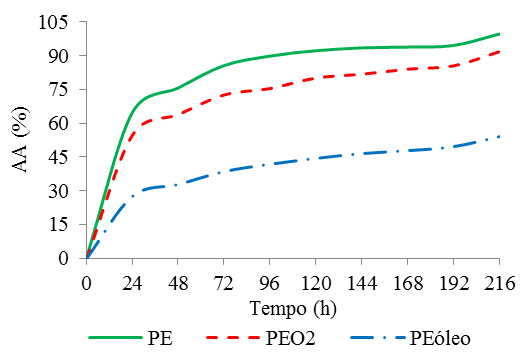 FIGURA 2B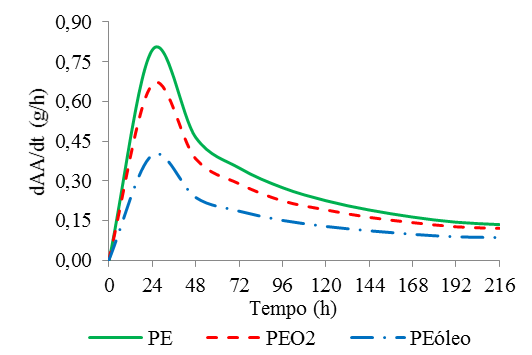 FIGURA 3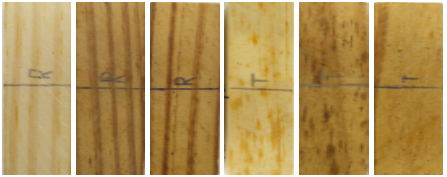 FIGURA 4A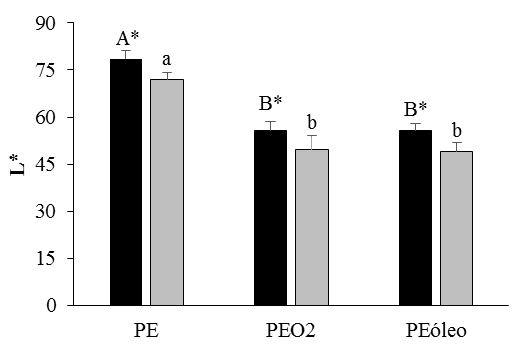 FIGURA 4B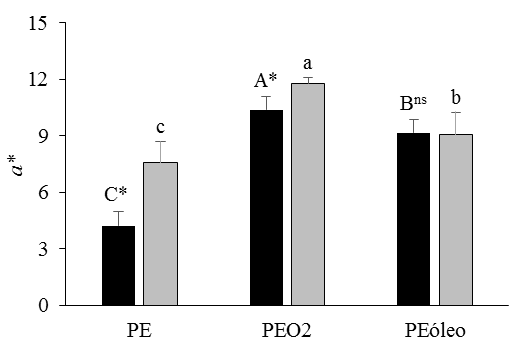 FIGURA 4C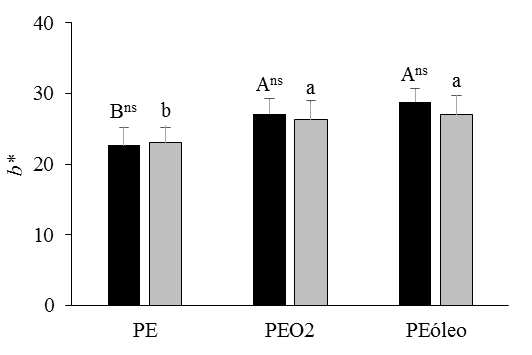 FIGURA 4D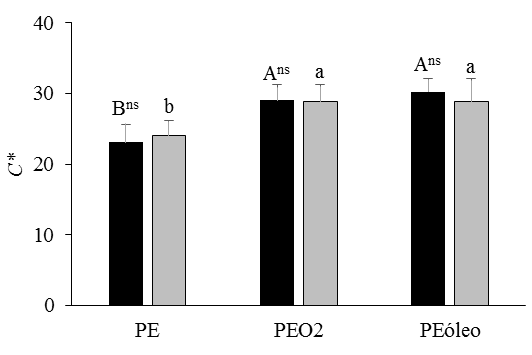 FIGURA 4E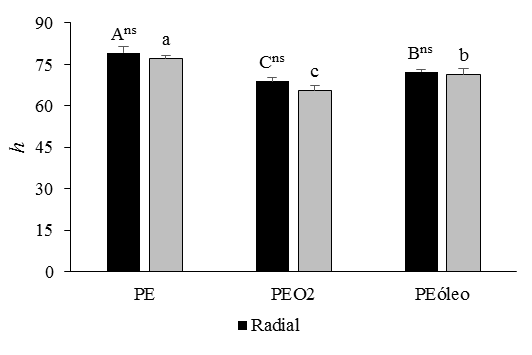 FIGURA 4F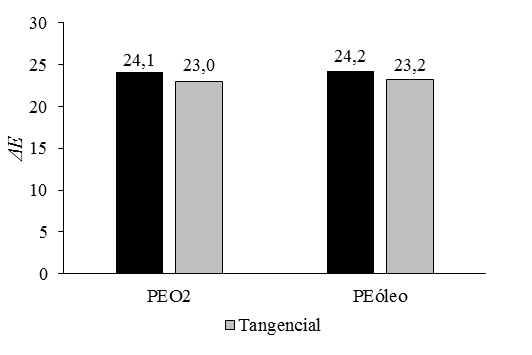 